Specification sheet 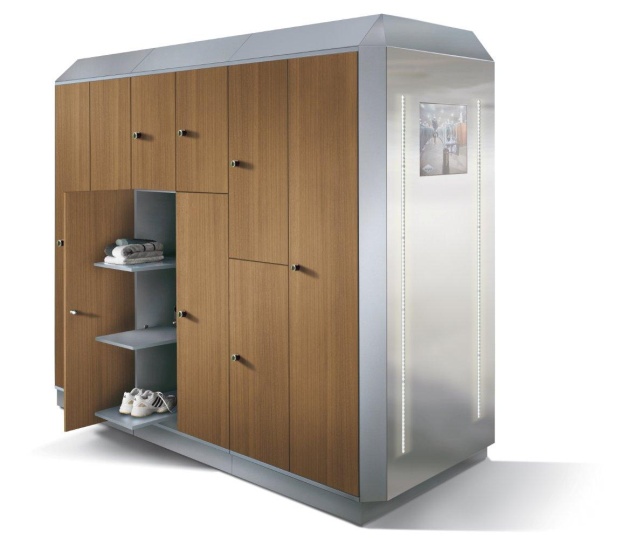 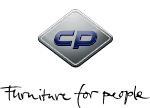 S 7000 PrefinoA highlight –for maximum requirementsConstruction details:Carcass		Durable sheet steel construction with multi-functional modular system and overlapping doors. Material thickness 0,88 mmSpacious body height of 1850 mm (1950 mm incl. feet or base)Body and steel doors electrolytically zinc-plated as a standardSmooth interior walls – sanitary and easy to cleanCompartment sizes can also be retrofitted laterSub-frame alternatively with feet, base, spacious storage box or benchOptimum ventilation, alternatively through SVL (self-ventilation),   FVL (forced ventilation), or FVLD concept (forced ventilation with dryer)Doors	Fronts made of steel, optionally HPL with wood decor or enameled glass for an even more attractive appearance. HPL decor doors available in white, silver gray, birch, cherry, and wengé or in REAL-wood veneer. 	Door opening limiter 90° for outstanding closing characteristics as standard fittingsInterior 	Wide variety of interior fitting solutions for any requirementPerforated hat shelf for improved ventilationCoat rail with 4 double coat hooks and different positioning options for optimum adaptation to user behaviorSide panels	Steel side panels for each visible outer surface is required. Mirror panels are also available.Locks	Cylinder lock with 2 keys as standard.  Colors	C+P standard colorsOptions:Feet	Height adjustment through adjustable plastic feet 100 mm highPlinth	Steel plinth, 100 mm. Approx. 60 mm height adjustmentSlanted roof	Novel slanted roof (optional)Bench		Possibility for integrated bench, storage box, Ask for more details.Locks	Safety turning bolt latch for padlock, Cylinder lock with or without master key systemCylinder locks in moisture-proof designCoin locksDigilocksMechanical combination lockAsk for other locking systemsAccessories	Number plates, plastic key rings, wristband for keys, padlocks, additional interior fittings, different kind of door finishDetails and options:VariationsSub-frameNo. of compartmentsHeightCompartment widthDepthFull height lockersFeet1-41950 mm300/400 mm500 mmFull height lockersPlinth1-41950 mm300/400 mm500 mmDouble-tier lockersFeet1-41950 mm300/400 mm500 mmDouble-tier lockersPlinth1-41950 mm300/400 mm500 mmAssembled box lockers, 3-6 tiersFeet1-41950 mm300/400 mm500 mmAssembled box lockers, 3-6 tiersPlinth1-41950 mm300/400 mm500 mmZ lockers, Business-ClassPlinthFor 2 persons1950 mm600 mm500 mm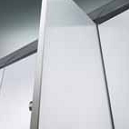 Steel doors: Double-walled and insulated, 19 mm thick, offers unlimited color coating options.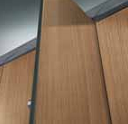 HPL doors: Made of high- pressure laminate, 13 mm thick and available in a variety of appealing decors.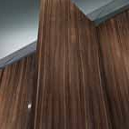 Doors with real-wood veneer:The right choice for sophisticated surroundings.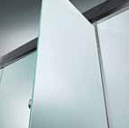 Glass doors:Sophisticated door variant made of 8 mm-thick, colourfully enamelled toughened safety glass.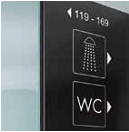 Numbering and orientation:Color matching inscriptions and pictograms are available to ensure optimal room orientation and numbering.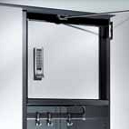 Security compartmentInstead of the hat compartment. Available for compartment widths of 300 and 400 mm.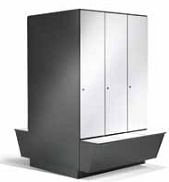 Additional space:The storage box allows you to take advantage of redundant space in the locker.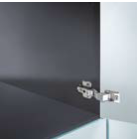 Sanitary and easy to cleanThanks to the smooth interior walls and bases, “dirty corners” are a concept unknown to Prefino. 